The Cabin at St Mary’s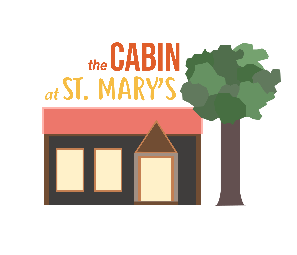  Terms and Conditions of Hire as of 13/04/21                                                                                                   The Cabin at St Mary’s, 50 Main Street, Hardwick, Cambridge CB23 7QSAdditional Conditions of Hire during the Covid-19 pandemicThese conditions should be read in conjunction with current government Covid-19 regulations and guidance.All Cabin users must comply with the regulations current on the date of hire.All hirers should read the Cabin Covid-19 Risk Assessment and checklist for users (provided separately).Every hirer should do their own Covid-19 risk assessment, having regard to the Cabin Risk Assessment. A copy should be sent to the Bookings Secretary.All hirers should keep a list of attendees and contact details for 21 days for the purposes of Track and Trace.No-one who has symptoms, or has been advised to self-isolate due to contact with someone who has tested positive, should enter the building.While current Covid-19 restrictions last, the maximum number of people permitted in each area is:Hall: 16 people from a maximum of 12 householdsMeeting Room: 4 people from a maximum of 3 households
Kitchen: 2 people
Hirers should consider the type of activity engaged in, as in some cases, numbers should be restricted below the given maximum (eg if the activity involves movement).All hirers are allowed 30 minutes free of charge before and after their let to allow for cleaning. All door handles, light switches and other frequently touched surfaces should be wiped before and after the event.In the toilets: handles, switches, locks, toilet seats and basins should be wiped with appropriate cleaner before event starts. At the end of the event, this should be repeated.If the kitchen is used, all surfaces should be cleaned before and after use with particular attention to drawer and cupboard handles, kettle switch, hydroboil, microwave, hob and oven controls, fridge door and taps. All used crockery and cutlery must be washed in hot soapy water, dried and put away.Cleaning equipment and materials will be provided for that purpose and can be found in the cupboard under the sink, on the windowsill in the toilets and in the storeroom.  Ensure bins are emptied and all rubbish taken away.Tables must be wiped clean before being put away in the store cupboard. Used chairs should be sprayed with the special spray provided and left for 5 minutes before stacking and return to store cupboard. Please only use chairs with arms if you need to.Standard Conditions of HireIf you are in any doubt as to the meaning of any of the Conditions, you must seek clarification from us without delay. Confirmation of your booking includes confirmation that you have read and accept these terms and conditions.1.	AgeYou, not being a person under 18 years of age, hereby accept responsibility for being in charge of and on the premises at all times when the public are present and for ensuring that all Standard Conditions under this Agreement relating to management and supervision of the premises are met.2.	Supervision	During the period of the hiring, you are responsible for: 	(i)	supervision of the premises, the fabric and the contents; 	(ii)	care of the premises, safety from damage however slight or change of any sort; and 	(iii)	the behaviour of all persons using the premises whatever their capacity, including proper                         supervision of car parking arrangements so as to avoid obstruction of the highway.As directed by us, you must make good or pay for all damage (including accidental damage) to the premises or to the fixtures, fittings or contents and for loss of contents.3.	Use of premisesYou must not use the premises (including the car park and grounds) for any purpose other than that described in the Agreement and must not sub-hire or use the premises or allow the premises to be used for any unlawful or unsuitable purpose or in any unlawful way nor do anything or bring on to the premises anything which might endanger the premises or render invalid any insurance policies covering the premises nor allow the consumption of alcohol without our written permission.4.     End of hireYou are responsible for leaving the premises and surrounding area in a clean and tidy condition, properly locked and secured unless directed otherwise and any contents temporarily removed from their usual positions properly replaced, otherwise we may make an additional charge. All events must finish by 10pm on Monday – Saturday and 8pm on Sunday and bank holidays, to comply with planning regulations. Please close all windows, turn off all lights, switch off all equipment except the fridge freezer, close internal doors and cupboards and lock external doors.Remember to remove all rubbish.And don’t forget to return the keys to where you found them!5.	Care of premisesNo nail or fastening of any kind (including blu tack and sellotape) shall be driven or put into/onto any wall.The tables and chairs in the hall and meeting room must not be taken outdoors. There are tables and chairs for outdoor use in the shed. You must not make any alterations or additions to the premises nor install or attach any fixtures or placards, decorations or other articles in any way to any part of the premises without our prior written approval. In our discretion, any alteration, fixture or fitting or attachment which we have approved may remain in the premises at the end of the hiring. Such items will become our property unless you remove them and you must make good to our satisfaction any damage you cause to the premises by such removal.6.	Insurance and indemnity(i)	You are liable for: (a)	the cost of repair of any damage (including accidental and malicious damage) done to any part of the premises including its curtilage or its contents (b)	the cost of repair of any damage (including accidental and malicious damage) done to our WiFi service(c)	all claims, losses, damages and costs made against or incurred by us, our employees, volunteers, agents or invitees in respect of damage or loss of property or injury to persons arising as a result of your use of the premises (including the storage of equipment) and your use of our WiFi service, and(d)	all claims, losses, damages and costs made against or incurred by us as a result of any nuisance caused to a third party as a result of your use of the premises and/or the use of our WiFi service, and subject to sub-clause (ii), you must indemnify us against such liabilities.(ii)	We will take out adequate insurance to insure the liabilities described in sub-clauses (i)(a) and (b) above and may, in our discretion and in the case of non-commercial hirers, insure the liabilities described in sub-clauses (i)(c) and (d) above. We will claim on our insurance for any liability you incur but you must indemnify us against:(a)	any insurance excess incurred and (b)	the difference between the amount of the liability and the monies we receive under the insurance policy.(iii)	Where we do not insure the liabilities described in sub-clauses (i)(c) and (d) above, you must take out adequate insurance to insure such liability and on demand must produce the policy and current receipt or other evidence of cover to our Bookings Secretary. If you fail to produce such policy and evidence of cover, we will cancel this Agreement and re-hire the premises to another hirer.	We are insured against any claims arising out of our own negligence.7.	Gaming, betting and lotteries	You must ensure that nothing is done on or in relation to the premises in contravention of the law relating to gaming, betting and lotteries.8.	Music Copyright licensing	We hold relevant licences under Performing Right Society (PRS) and the Phonographic Performance Licence (PPL). You must have our written permission for the playing of recorded music under the Deregulation Act 2015.  This Agreement confers that permission.9.	Premises Licence
We do not have a Premises Licence.  This Agreement gives permission to you for a performance of live music, the playing of recorded music, or an exhibition of a film but only in accordance with the Deregulation Act 2015.       (i)	You are responsible for ensuring that screenings of film abide by age classification ratings.       (ii)	You agree that if regulated entertainment outside of the Deregulation Act 2015 is to be held you will obtain
            our consent to give notice of a TEN to the licensing authority.        (iii) You agree to obtain our consent to give notice of your intention to provide alcohol at the event and to give
              notice of a TEN to the licensing authority.If you fail to comply with (i), (ii) or (iii) above, we will cancel the hiring without compensation. This is because  there is a limit on the number of TENs that can be granted annually for any premises.  Lack of co-operation could affect future fundraising by us and by local voluntary organisations.10.	Safeguarding children, young people and vulnerable adults	You must ensure that any activities for children, young people and other vulnerable adults are only provided by fit and proper persons in accordance with the Safeguarding Vulnerable Groups Act 2006 and any subsequent legislation.  When requested, you must provide us with a copy of your Safeguarding Policy and evidence that you have carried out relevant checks through the Disclosure and Barring Service (DBS).11.	Public safety compliance	You must comply with all conditions and regulations made in respect of the premises by the Local Authority, the Licensing Authority, and our fire risk assessment or otherwise, particularly in connection with any event which constitutes regulated entertainment, at which alcohol is sold or provided or which is attended by children. You must also comply with our health and safety policy.	You must call the Fire Service to any outbreak of fire, however slight, and give details to our Bookings Secretary.	(i)	You acknowledge that you have received instruction in the following matters:	•	The action to be taken in event of fire. This includes calling the Fire Brigade and evacuating the hall.	•	The location and use of fire equipment. (Fire extinguishers (CO2 and foam) are in the lobby and a fire blanket is in the kitchen.)	•	Escape routes and the need to keep them clear.	•	Method of operation of escape door fastenings.	•	Appreciation of the importance of any fire doors and of closing all fire doors at the time of a fire.	•	Location of the first aid box in the kitchen.  Any injuries must be recorded on an Injuries Form, to be found in the ring binder next to the microwave and handed to the Bookings Secretary.	(ii) In advance of any activity whether regulated entertainment or not you must check the following items:	•	That all fire exits are unlocked and panic bolts are in good working order.	•	That all escape routes are free of obstruction and can be safely used for instant free public exit.That any fire doors are not wedged open.The serving hatch roller shutter should be left clear to close, as in the event of a fire in the kitchen, the shutter between the kitchen and the hall will self-close automatically. 	•	That exit signs are illuminated.	•	That there are no fire-hazards on the premises.That emergency lighting supply illuminating all exit signs and routes are turned on during the whole of the time the premises are occupied (if not operated by an automatic mains failure switching device).12.  Noise You must ensure that the minimum of noise is made on arrival and departure, particularly late at night and early in the morning. You must, if using sound amplification equipment, make use of any noise limitation device provided at the premises and comply with any other licensing condition for the premises.13.	Drunk and disorderly behaviour and supply of illegal drugs	You must ensure that in order to avoid disturbing neighbours of the hall and avoid violent or criminal behaviour:	(i)	no one attending the event consumes excessive amounts of alcohol	(ii) no illegal drugs are brought onto the premises. 	Drunk and disorderly behaviour is not permitted either on the premises or in its immediate vicinity. We will ask any person suspected of being drunk, under the influence of drugs or who is behaving in a violent or disorderly way to leave the premises in accordance with the Licensing Act 2003. 14.	Food, health and hygiene 	You must, if preparing, serving or selling food, observe all relevant food health and hygiene legislation and regulations. In particular dairy products, vegetables and meat on the premises must be refrigerated and stored in compliance with the Food Temperature Regulations. The premises are/are not (delete as appropriate) provided with a refrigerator and thermometer.15.	Electrical appliance safety and useYou must ensure that any electrical appliances brought by you to the premises and used there are safe, in good working order, and used in a safe manner in accordance with the Electricity at Work Regulations 1989. Where a residual circuit breaker is provided you must make use of it in the interests of public safety.Instructions for the use of the dishwasher, oven, hob, microwave and the hydroboil can be found in a ring binder next to the microwave.All electrical appliances brought on to the premises must be PAT tested.Please do not meddle with the heating system. The dimmer lights are put on by pressing down and turned off by pressing down once, firmly.16.	Stored equipment	We accept no responsibility for any stored equipment or other property brought on to or left at the premises, and all liability for loss or damage is hereby excluded. All equipment and other property (other than stored equipment) must be removed at the end of each hiring or we will charge fees each day or part of a day at the hire fee per hiring until the same is removed. 	We may, in our discretion, dispose of any items referred to below by sale or otherwise on such terms and conditions as we think fit, and charge you any costs we incur in storing and selling or otherwise disposing of the same, in any of the following circumstances:(i)	your failure either to pay any charges in respect of stored equipment due and payable or to remove the same within seven days after the agreed storage period has ended(ii)	your failure to dispose of any property brought on to the premises for the purposes of the hiring. 17.	SmokingYou must comply with the prohibition of smoking in public places provisions of the Health Act 2006 and regulations made thereunder. This extends to the outside grounds and churchyard as well as inside the building. We will ask any person who breaches this provision to leave the premises. You must ensure that anyone wishing to smoke does so outside the grounds and disposes of cigarette ends, matches etc. in a tidy and responsible manner, so as not to cause a fire.     18.	Accidents and dangerous occurrences	You must report to us as soon as possible any failure of our equipment or equipment brought in by you. You must report all accidents involving injury to the public to us as soon as possible and complete the relevant section in our accident book. You must report certain types of accident or injury on a special form to the Incident Contact Centre. Our Bookings Secretary will give assistance in completing this form and can provide contact details of the Incident Contact Centre. This is in accordance with the Reporting of Injuries, Diseases and Dangerous Occurrences Regulations 2013 (RIDDOR).19.	Explosives and flammable substancesYou must ensure that: Highly flammable substances are not brought into, or used in any part of the premises.No internal decorations of a combustible nature (e.g. polystyrene, cotton wool) are erected    without our consent.There are no naked flames except for birthday cake candles.The campfire is not to be used.20.	Heating	You must ensure that no unauthorised heating appliances are used on the premises when open to the public without our consent. You must not use portable liquefied propane gas (LPG) heating appliances. Please do not meddle with the heating controls.21.	Animals	You must ensure that Guide dogs, Hearing dogs and assistance dog owners are allowed on the premises. 22.	Fly posting 	You must not carry out or permit fly posting or any other form of unauthorised advertisements for any event taking place at the premises, and must indemnify and keep indemnified us accordingly against all actions, claims and proceedings arising from any breach of this Condition. If you fail to observe this Condition you may be prosecuted by the local authority.23.	Sale of goods	You must, if selling goods on the premises, comply with Fair Trading Laws and any code of practice used in connection with such sales. In particular, you must ensure that the total prices of all goods and services are prominently displayed, as must be the organiser’s name and address and that any discounts offered are based only on Manufacturers’ Recommended Retail Prices. 24.	WiFi Services	When using the WiFi service you agree at all times to be bound by the following provisions:	(i)	not to use the WiFi service for any for the following purposes:	(a) disseminating any unlawful, harassing, libellous, abusive, threatening, harmful, vulgar, obscene or otherwise objectionable material or otherwise breaching any laws;	(b) transmitting material that constitutes a criminal offence or encourages conduct that constitutes a criminal offence, results in civil liability or otherwise breaches any applicable laws, regulations or code of practice;	(c)interfering with any other persons use or enjoyment of the WiFi service; or	(d) making, transmitting or storing electronic copies of material protected by copyright without permission of the owner;	(ii) to keep any username, password, or any other information which forms part of the WiFi service security procedure confidential and not to disclose it to any third party.25.	Termination of the WiFi service	We have the right to suspend or terminate our wifi service immediately in the event that there is any breach of any of the provisions of these Standard Conditions including without limitation:	(i)	if you use any equipment which is defective or illegal;	(ii)	if you cause any technical or other problems to our WiFi service;	(iii)if, in our opinion, you are involved in fraudulent or unauthorised use of our WiFi service;	(iv) if you resell access to our WiFi service; or	(v) if you use our WiFi service in contravention of the terms of these Standard Conditions.26.	Availability of WiFi Services	(i)	Although we aim to offer the best WiFi service possible, we make no promise that the WiFi service will meet your requirements.  We cannot guarantee that our WiFi service will be fault-free or accessible at all times.	(ii) It is your responsibility to ensure that any WiFi enabled device used by you is compatible with our WiFi service and is switched on. The availability and performance of our WiFi service is subject to all memory, storage and any other limitations in your device.  Our WiFi service is only available to your device when it is within the operating range of the main hall.	(iii) We are not responsible for data, messages, or pages that you may lose or that become misdirected because of the interruptions or performance issues with our WiFi service or wireless communications networks generally.  We may impose usage, or service limits, suspend service, or block certain kinds of usage in our sole discretion, to protect other users of our WiFi service.  Network speed is no indication of the speed at which your WiFi enabled device or our WiFi service sends or receives data.  Actual network speed will vary based on configuration, compression and network congestion.27.	Privacy and Data Protection	(i)	We may collect and store personal data through your use of our WiFi service.	(ii)We may process all information about you which is provided in relation to our WiFi service in accordance with your legal rights under the Data Protection 1998 and solely for the purposes of offering the WiFi service.  	(iii)By using our WiFi service, you agree to the terms of this clause 27.  If you would like more information or object to anything in these conditions, you should speak to the Cabin Management Team.	When using the WiFi service the Hirer agrees at all times to be bound by the following provisions:	(a) not to use the WiFi service for any for the following purposes:	(i)	disseminating any unlawful, harassing ,libellous, abusive, threatening, harmful, vulgar, obscene or otherwise objectionable material or otherwise breaching any laws;	(ii)  transmitting material that constitutes a criminal offence or  encourages conduct that constitutes a criminal offence, results in civil liability or otherwise breaches any applicable laws, regulations or code of practice;	(iii) interfering with any other persons use or enjoyment of the WiFi service; and	(iv) making, transmitting or storing electronic copies of material protected by copyright without permission of the owner	(b) to keep any username, password, or any other information which forms part of the WiFi service security procedure confidential and not to disclose it to any third party. 28.	Cancellation	If you wish to cancel the booking before the date of the event and we are unable to conclude a replacement booking, we may, in our complete discretion, return the deposit or require payment of the hire fee. 	We reserve the right to cancel this Agreement by giving you written notice in the event of:the premises being required for use as a Polling Station for a Parliamentary or Local Government election or by-election;our reasonably considering that (a) such hiring will lead to a breach of licensing conditions,   if applicable, or other legal or statutory requirements, or (b) unlawful or unsuitable activities will take place at the premises as a result of this hiring;the premises becoming unfit for your intended use;an emergency requiring use of the premises as a shelter for the victims of flooding, snowstorm, fire, explosion or those at risk of these or similar disasters.	In any such case you will be entitled to a refund of any deposit already paid, but we will not be liable to you for any resulting direct or indirect loss or damages whatsoever.29.	No rights	This Agreement constitutes permission only to use the premises and confers no tenancy or other right of occupation on you.